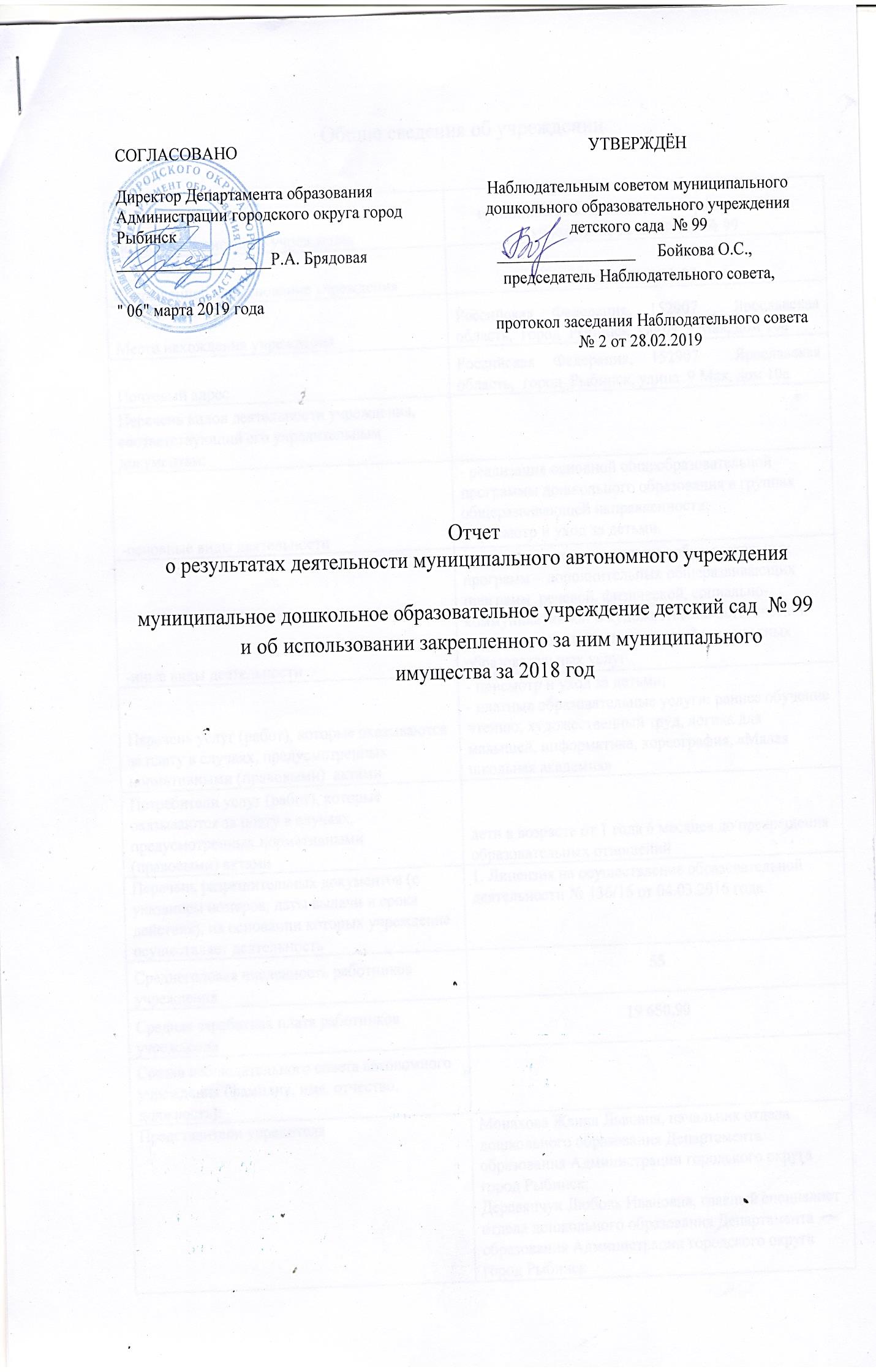 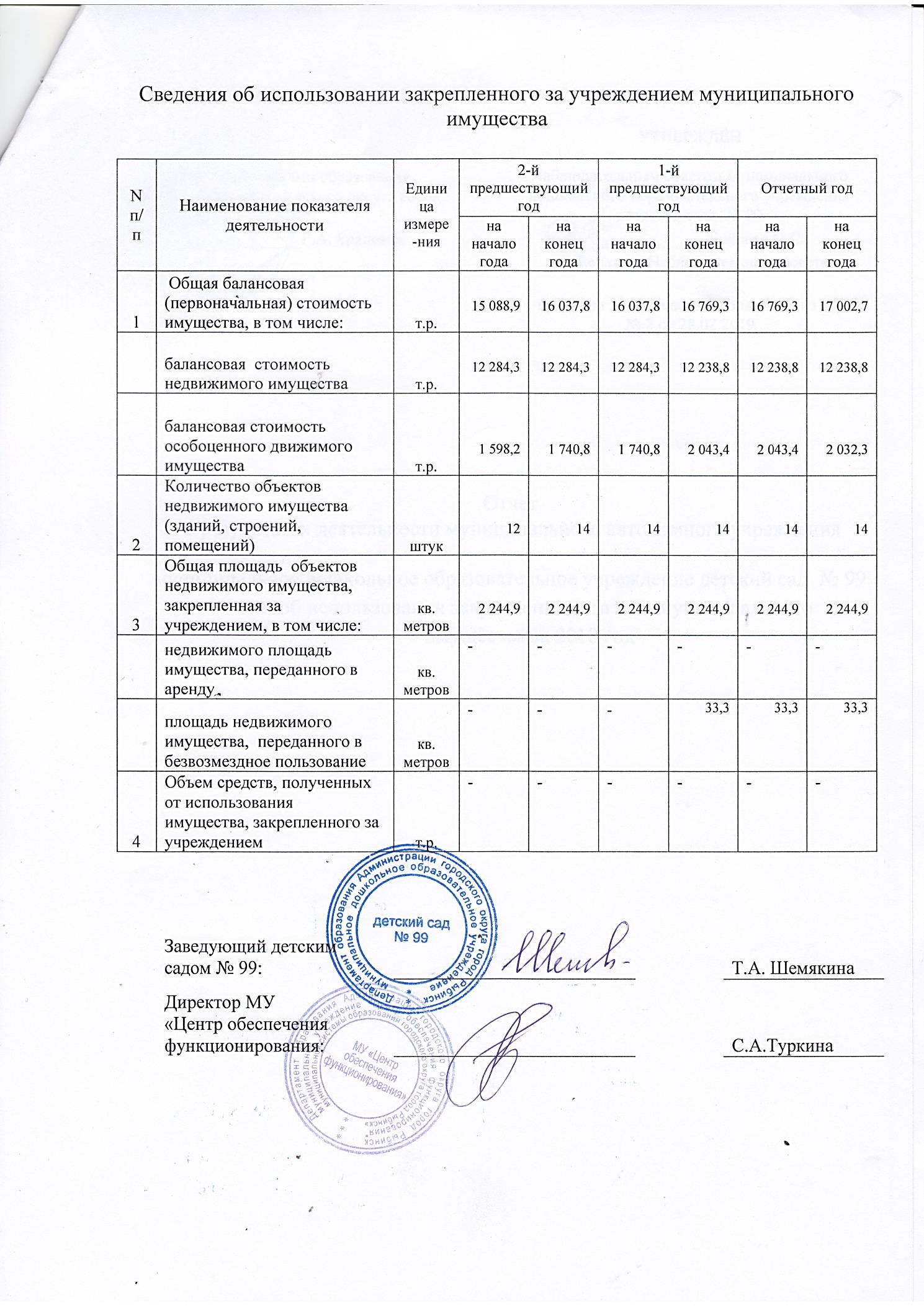 Общие сведения об учрежденииОбщие сведения об учрежденииОбщие сведения об учрежденииОбщие сведения об учрежденииОбщие сведения об учрежденииОбщие сведения об учрежденииОбщие сведения об учрежденииОбщие сведения об учрежденииОбщие сведения об учрежденииОбщие сведения об учрежденииОбщие сведения об учрежденииПолное наименование учрежденияПолное наименование учрежденияПолное наименование учрежденияПолное наименование учреждениямуниципальное дошкольное образовательное учреждение детский сад № 99  муниципальное дошкольное образовательное учреждение детский сад № 99  муниципальное дошкольное образовательное учреждение детский сад № 99  муниципальное дошкольное образовательное учреждение детский сад № 99  муниципальное дошкольное образовательное учреждение детский сад № 99  муниципальное дошкольное образовательное учреждение детский сад № 99  муниципальное дошкольное образовательное учреждение детский сад № 99  Сокращенное наименование учрежденияСокращенное наименование учрежденияСокращенное наименование учрежденияСокращенное наименование учреждениядетский сад № 99детский сад № 99детский сад № 99детский сад № 99детский сад № 99детский сад № 99детский сад № 99Место нахождения учрежденияМесто нахождения учрежденияМесто нахождения учрежденияМесто нахождения учрежденияРоссийская Федерация, 152907  Ярославская область,  город  Рыбинск, улица  9 Мая, дом 10аРоссийская Федерация, 152907  Ярославская область,  город  Рыбинск, улица  9 Мая, дом 10аРоссийская Федерация, 152907  Ярославская область,  город  Рыбинск, улица  9 Мая, дом 10аРоссийская Федерация, 152907  Ярославская область,  город  Рыбинск, улица  9 Мая, дом 10аРоссийская Федерация, 152907  Ярославская область,  город  Рыбинск, улица  9 Мая, дом 10аРоссийская Федерация, 152907  Ярославская область,  город  Рыбинск, улица  9 Мая, дом 10аРоссийская Федерация, 152907  Ярославская область,  город  Рыбинск, улица  9 Мая, дом 10аПочтовый адресПочтовый адресПочтовый адресПочтовый адресРоссийская Федерация, 152907  Ярославская область,  город  Рыбинск, улица  9 Мая, дом 10аРоссийская Федерация, 152907  Ярославская область,  город  Рыбинск, улица  9 Мая, дом 10аРоссийская Федерация, 152907  Ярославская область,  город  Рыбинск, улица  9 Мая, дом 10аРоссийская Федерация, 152907  Ярославская область,  город  Рыбинск, улица  9 Мая, дом 10аРоссийская Федерация, 152907  Ярославская область,  город  Рыбинск, улица  9 Мая, дом 10аРоссийская Федерация, 152907  Ярославская область,  город  Рыбинск, улица  9 Мая, дом 10аРоссийская Федерация, 152907  Ярославская область,  город  Рыбинск, улица  9 Мая, дом 10аПеречень видов деятельности учреждения, соответствующий его учредительным документам:Перечень видов деятельности учреждения, соответствующий его учредительным документам:Перечень видов деятельности учреждения, соответствующий его учредительным документам:Перечень видов деятельности учреждения, соответствующий его учредительным документам:-основные виды деятельности-основные виды деятельности-основные виды деятельности-основные виды деятельности- реализация основной общеобразовательной программы дошкольного образования в группах общеразвивающей направленности;                                                                         - присмотр и уход за детьми.- реализация основной общеобразовательной программы дошкольного образования в группах общеразвивающей направленности;                                                                         - присмотр и уход за детьми.- реализация основной общеобразовательной программы дошкольного образования в группах общеразвивающей направленности;                                                                         - присмотр и уход за детьми.- реализация основной общеобразовательной программы дошкольного образования в группах общеразвивающей направленности;                                                                         - присмотр и уход за детьми.- реализация основной общеобразовательной программы дошкольного образования в группах общеразвивающей направленности;                                                                         - присмотр и уход за детьми.- реализация основной общеобразовательной программы дошкольного образования в группах общеразвивающей направленности;                                                                         - присмотр и уход за детьми.- реализация основной общеобразовательной программы дошкольного образования в группах общеразвивающей направленности;                                                                         - присмотр и уход за детьми.-иные виды деятельности-иные виды деятельности-иные виды деятельности-иные виды деятельности- реализация дополнительных образовательных программ – дополнительных общеразвивающих программ  речевой, физической, социально-коммуникативной и художественно-эстетической направленности, в том числе оказание платных образовательных услуг.- реализация дополнительных образовательных программ – дополнительных общеразвивающих программ  речевой, физической, социально-коммуникативной и художественно-эстетической направленности, в том числе оказание платных образовательных услуг.- реализация дополнительных образовательных программ – дополнительных общеразвивающих программ  речевой, физической, социально-коммуникативной и художественно-эстетической направленности, в том числе оказание платных образовательных услуг.- реализация дополнительных образовательных программ – дополнительных общеразвивающих программ  речевой, физической, социально-коммуникативной и художественно-эстетической направленности, в том числе оказание платных образовательных услуг.- реализация дополнительных образовательных программ – дополнительных общеразвивающих программ  речевой, физической, социально-коммуникативной и художественно-эстетической направленности, в том числе оказание платных образовательных услуг.- реализация дополнительных образовательных программ – дополнительных общеразвивающих программ  речевой, физической, социально-коммуникативной и художественно-эстетической направленности, в том числе оказание платных образовательных услуг.- реализация дополнительных образовательных программ – дополнительных общеразвивающих программ  речевой, физической, социально-коммуникативной и художественно-эстетической направленности, в том числе оказание платных образовательных услуг.Перечень услуг (работ), которые оказываются за плату в случаях, предусмотренных нормативными (правовыми)  актамиПеречень услуг (работ), которые оказываются за плату в случаях, предусмотренных нормативными (правовыми)  актамиПеречень услуг (работ), которые оказываются за плату в случаях, предусмотренных нормативными (правовыми)  актамиПеречень услуг (работ), которые оказываются за плату в случаях, предусмотренных нормативными (правовыми)  актами- присмотр и уход за детьми;- платные образовательные услуги: раннее обучение чтению, художественный труд, логика для малышей, информатика, хореография, «Малая школьная академия»- присмотр и уход за детьми;- платные образовательные услуги: раннее обучение чтению, художественный труд, логика для малышей, информатика, хореография, «Малая школьная академия»- присмотр и уход за детьми;- платные образовательные услуги: раннее обучение чтению, художественный труд, логика для малышей, информатика, хореография, «Малая школьная академия»- присмотр и уход за детьми;- платные образовательные услуги: раннее обучение чтению, художественный труд, логика для малышей, информатика, хореография, «Малая школьная академия»- присмотр и уход за детьми;- платные образовательные услуги: раннее обучение чтению, художественный труд, логика для малышей, информатика, хореография, «Малая школьная академия»- присмотр и уход за детьми;- платные образовательные услуги: раннее обучение чтению, художественный труд, логика для малышей, информатика, хореография, «Малая школьная академия»- присмотр и уход за детьми;- платные образовательные услуги: раннее обучение чтению, художественный труд, логика для малышей, информатика, хореография, «Малая школьная академия»Потребители услуг (работ), которые оказываются за плату в случаях, предусмотренных нормативными (правовыми) актамиПотребители услуг (работ), которые оказываются за плату в случаях, предусмотренных нормативными (правовыми) актамиПотребители услуг (работ), которые оказываются за плату в случаях, предусмотренных нормативными (правовыми) актамиПотребители услуг (работ), которые оказываются за плату в случаях, предусмотренных нормативными (правовыми) актамидети в возрасте от 1 года 6 месяцев до прекращения образовательных отношенийдети в возрасте от 1 года 6 месяцев до прекращения образовательных отношенийдети в возрасте от 1 года 6 месяцев до прекращения образовательных отношенийдети в возрасте от 1 года 6 месяцев до прекращения образовательных отношенийдети в возрасте от 1 года 6 месяцев до прекращения образовательных отношенийдети в возрасте от 1 года 6 месяцев до прекращения образовательных отношенийдети в возрасте от 1 года 6 месяцев до прекращения образовательных отношенийПеречень разрешительных документов (с указанием номеров, даты выдачи и срока действия), на основании которых учреждение осуществляет деятельностьПеречень разрешительных документов (с указанием номеров, даты выдачи и срока действия), на основании которых учреждение осуществляет деятельностьПеречень разрешительных документов (с указанием номеров, даты выдачи и срока действия), на основании которых учреждение осуществляет деятельностьПеречень разрешительных документов (с указанием номеров, даты выдачи и срока действия), на основании которых учреждение осуществляет деятельность1. Лицензия на осуществление образовательной деятельности № 136/16 от 04.03.2016 года.                                                                     1. Лицензия на осуществление образовательной деятельности № 136/16 от 04.03.2016 года.                                                                     1. Лицензия на осуществление образовательной деятельности № 136/16 от 04.03.2016 года.                                                                     1. Лицензия на осуществление образовательной деятельности № 136/16 от 04.03.2016 года.                                                                     1. Лицензия на осуществление образовательной деятельности № 136/16 от 04.03.2016 года.                                                                     1. Лицензия на осуществление образовательной деятельности № 136/16 от 04.03.2016 года.                                                                     1. Лицензия на осуществление образовательной деятельности № 136/16 от 04.03.2016 года.                                                                     Среднегодовая численность работников учреждения Среднегодовая численность работников учреждения Среднегодовая численность работников учреждения Среднегодовая численность работников учреждения 55555555555555Средняя заработная плата работников учреждения  Средняя заработная плата работников учреждения  Средняя заработная плата работников учреждения  Средняя заработная плата работников учреждения  19 650,9019 650,9019 650,9019 650,9019 650,9019 650,9019 650,90Состав наблюдательного совета автономного учреждения (фамилия, имя, отчество, должность):Состав наблюдательного совета автономного учреждения (фамилия, имя, отчество, должность):Состав наблюдательного совета автономного учреждения (фамилия, имя, отчество, должность):Состав наблюдательного совета автономного учреждения (фамилия, имя, отчество, должность):Представители учредителя                        Представители учредителя                        Представители учредителя                        Представители учредителя                        Монахова Жанна Львовна, начальник отдела дошкольного образования Департамента образования Администрации городского округа город Рыбинск;                                                 Деревянчук Любовь Ивановна, главный специалист отдела дошкольного образования Департамента образования Администрации городского округа город РыбинскМонахова Жанна Львовна, начальник отдела дошкольного образования Департамента образования Администрации городского округа город Рыбинск;                                                 Деревянчук Любовь Ивановна, главный специалист отдела дошкольного образования Департамента образования Администрации городского округа город РыбинскМонахова Жанна Львовна, начальник отдела дошкольного образования Департамента образования Администрации городского округа город Рыбинск;                                                 Деревянчук Любовь Ивановна, главный специалист отдела дошкольного образования Департамента образования Администрации городского округа город РыбинскМонахова Жанна Львовна, начальник отдела дошкольного образования Департамента образования Администрации городского округа город Рыбинск;                                                 Деревянчук Любовь Ивановна, главный специалист отдела дошкольного образования Департамента образования Администрации городского округа город РыбинскМонахова Жанна Львовна, начальник отдела дошкольного образования Департамента образования Администрации городского округа город Рыбинск;                                                 Деревянчук Любовь Ивановна, главный специалист отдела дошкольного образования Департамента образования Администрации городского округа город РыбинскМонахова Жанна Львовна, начальник отдела дошкольного образования Департамента образования Администрации городского округа город Рыбинск;                                                 Деревянчук Любовь Ивановна, главный специалист отдела дошкольного образования Департамента образования Администрации городского округа город РыбинскМонахова Жанна Львовна, начальник отдела дошкольного образования Департамента образования Администрации городского округа город Рыбинск;                                                 Деревянчук Любовь Ивановна, главный специалист отдела дошкольного образования Департамента образования Администрации городского округа город РыбинскПредставители собственника имущества            Представители собственника имущества            Представители собственника имущества            Представители собственника имущества            Бачурина Ирина Алексеевна, ведущий специалист отдела управления муниципальным имуществом Департамента имущественных и земельных отношений Администрации городского округа город РыбинскБачурина Ирина Алексеевна, ведущий специалист отдела управления муниципальным имуществом Департамента имущественных и земельных отношений Администрации городского округа город РыбинскБачурина Ирина Алексеевна, ведущий специалист отдела управления муниципальным имуществом Департамента имущественных и земельных отношений Администрации городского округа город РыбинскБачурина Ирина Алексеевна, ведущий специалист отдела управления муниципальным имуществом Департамента имущественных и земельных отношений Администрации городского округа город РыбинскБачурина Ирина Алексеевна, ведущий специалист отдела управления муниципальным имуществом Департамента имущественных и земельных отношений Администрации городского округа город РыбинскБачурина Ирина Алексеевна, ведущий специалист отдела управления муниципальным имуществом Департамента имущественных и земельных отношений Администрации городского округа город РыбинскБачурина Ирина Алексеевна, ведущий специалист отдела управления муниципальным имуществом Департамента имущественных и земельных отношений Администрации городского округа город РыбинскПредставители общественности  Представители общественности  Представители общественности  Представители общественности  Бойкова Ольга Сергеевна, родитель (законный представитель);  Молева Ирина Николаевна, родитель (законный представитель);  
Гимазисламова Мария Рашидовна,  родитель (законный представитель)                                                Бойкова Ольга Сергеевна, родитель (законный представитель);  Молева Ирина Николаевна, родитель (законный представитель);  
Гимазисламова Мария Рашидовна,  родитель (законный представитель)                                                Бойкова Ольга Сергеевна, родитель (законный представитель);  Молева Ирина Николаевна, родитель (законный представитель);  
Гимазисламова Мария Рашидовна,  родитель (законный представитель)                                                Бойкова Ольга Сергеевна, родитель (законный представитель);  Молева Ирина Николаевна, родитель (законный представитель);  
Гимазисламова Мария Рашидовна,  родитель (законный представитель)                                                Бойкова Ольга Сергеевна, родитель (законный представитель);  Молева Ирина Николаевна, родитель (законный представитель);  
Гимазисламова Мария Рашидовна,  родитель (законный представитель)                                                Бойкова Ольга Сергеевна, родитель (законный представитель);  Молева Ирина Николаевна, родитель (законный представитель);  
Гимазисламова Мария Рашидовна,  родитель (законный представитель)                                                Бойкова Ольга Сергеевна, родитель (законный представитель);  Молева Ирина Николаевна, родитель (законный представитель);  
Гимазисламова Мария Рашидовна,  родитель (законный представитель)                                                Представители трудового коллективаПредставители трудового коллективаПредставители трудового коллективаПредставители трудового коллективаМаркова Елена Юрьевна, старший воспитатель;                                       Трухлова Юлия Ефимовна, педагог-психолог;                                              Баркова Наталья Сергеевна, делопроизводительМаркова Елена Юрьевна, старший воспитатель;                                       Трухлова Юлия Ефимовна, педагог-психолог;                                              Баркова Наталья Сергеевна, делопроизводительМаркова Елена Юрьевна, старший воспитатель;                                       Трухлова Юлия Ефимовна, педагог-психолог;                                              Баркова Наталья Сергеевна, делопроизводительМаркова Елена Юрьевна, старший воспитатель;                                       Трухлова Юлия Ефимовна, педагог-психолог;                                              Баркова Наталья Сергеевна, делопроизводительМаркова Елена Юрьевна, старший воспитатель;                                       Трухлова Юлия Ефимовна, педагог-психолог;                                              Баркова Наталья Сергеевна, делопроизводительМаркова Елена Юрьевна, старший воспитатель;                                       Трухлова Юлия Ефимовна, педагог-психолог;                                              Баркова Наталья Сергеевна, делопроизводительМаркова Елена Юрьевна, старший воспитатель;                                       Трухлова Юлия Ефимовна, педагог-психолог;                                              Баркова Наталья Сергеевна, делопроизводительПредставители иных государственных органов, органов местного самоуправления Представители иных государственных органов, органов местного самоуправления Представители иных государственных органов, органов местного самоуправления Представители иных государственных органов, органов местного самоуправления Показатель:Показатель:Показатель:Показатель:Количество штатных единиц учреждения Количество штатных единиц учреждения Количество штатных единиц учреждения Количество штатных единиц учреждения на начало годана начало годана начало годана конец года  на конец года  на конец года  на конец года  Количество штатных единиц учреждения Количество штатных единиц учреждения Количество штатных единиц учреждения Количество штатных единиц учреждения 66,7566,7566,7566,2566,2566,2566,25Сведения о результатах деятельности учрежденияСведения о результатах деятельности учрежденияСведения о результатах деятельности учрежденияСведения о результатах деятельности учрежденияСведения о результатах деятельности учрежденияСведения о результатах деятельности учрежденияСведения о результатах деятельности учрежденияСведения о результатах деятельности учрежденияСведения о результатах деятельности учрежденияСведения о результатах деятельности учрежденияСведения о результатах деятельности учреждения